В соответствии с Федеральным законом Российской Федерации от 06.10.2003 № 131-ФЗ «Об общих принципах организации местного самоуправления в Российской Федерации», в целях улучшения комплексного благоустройства дворовых территорий населенных пунктов Благовещенского района, вовлечения населения к мероприятиям по благоустройству территорий, администрация Благовещенского района п о с т а н о в л я е т:         1. Утвердить прилагаемое Положение о проведении конкурса на «Лучший двор» в поселениях Благовещенского района.        2. Утвердить прилагаемый Состав конкурсной комиссии по подведению итогов конкурса на «Лучший двор» в поселениях Благовещенского района.        3. Муниципальному бюджетному учреждению «Информационный центр Благовещенского района» обеспечить опубликование данного постановления в газете «Амурская земля и люди» в сетевом издании «Официальный вестник Благовещенского района».       4. Контроль над исполнением настоящего постановления возложить на заместителя главы администрации Благовещенского района Праскова С.А. 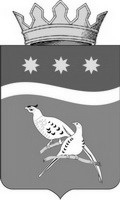 АДМИНИСТРАЦИЯ БЛАГОВЕЩЕНСКОГО РАЙОНААМУРСКОЙ ОБЛАСТИП О С Т А Н О В Л Е Н И ЕАДМИНИСТРАЦИЯ БЛАГОВЕЩЕНСКОГО РАЙОНААМУРСКОЙ ОБЛАСТИП О С Т А Н О В Л Е Н И ЕАДМИНИСТРАЦИЯ БЛАГОВЕЩЕНСКОГО РАЙОНААМУРСКОЙ ОБЛАСТИП О С Т А Н О В Л Е Н И ЕАДМИНИСТРАЦИЯ БЛАГОВЕЩЕНСКОГО РАЙОНААМУРСКОЙ ОБЛАСТИП О С Т А Н О В Л Е Н И ЕАДМИНИСТРАЦИЯ БЛАГОВЕЩЕНСКОГО РАЙОНААМУРСКОЙ ОБЛАСТИП О С Т А Н О В Л Е Н И Е09.06.2021№656г. Благовещенскг. Благовещенскг. Благовещенскг. Благовещенскг. БлаговещенскО проведении конкурса на «Лучший двор» в поселениях Благовещенского района О проведении конкурса на «Лучший двор» в поселениях Благовещенского района О проведении конкурса на «Лучший двор» в поселениях Благовещенского района О проведении конкурса на «Лучший двор» в поселениях Благовещенского района О проведении конкурса на «Лучший двор» в поселениях Благовещенского района Глава Благовещенского района Е.А.Седых